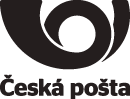 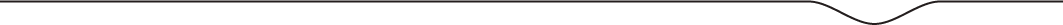 Příloha č. 2XXX